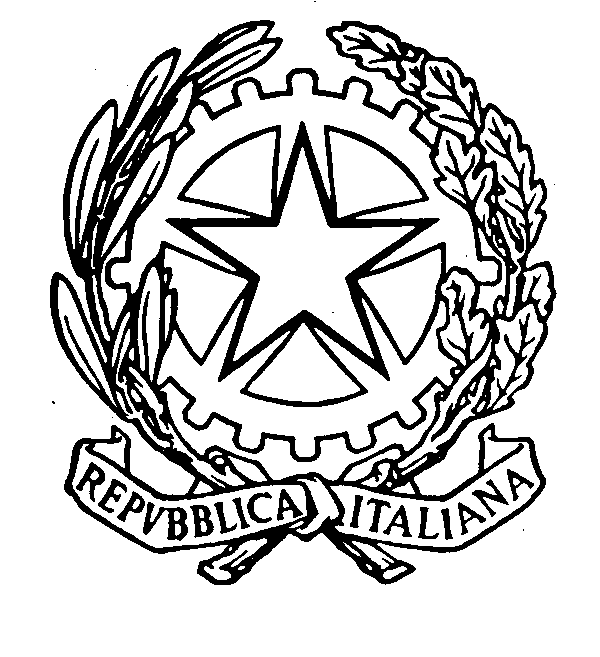 ISTITUTO  COMPRENSIVO “G. SOLARI” – LORETO (AN)Scuola dell’ Infanzia,Scuola Primaria, Scuola Secondaria di I° gradoSCHEDA PER AL TERMINE DEL PRIMO CICLO DI ISTRUZIONEIl Dirigente ScolasticoVisti gli atti d’ufficio relativi alle valutazioni espresse dagli insegnanti e ai giudizi definiti dal Consiglio di classe in sede di scrutinio finale;tenuto conto del percorso scolastico ed in riferimento al Profilo dello studente; CERTIFICAche l’alunn … ………………………………………………………………………………………..., nat … a……….…………………………………………………... il ……………………………….., ha frequentato nell’anno scolastico 2014 / 2015  sez. …, con orario settimanale di …. ore;ha raggiunto i livelli di competenza di seguito illustrati.Sulla base dei livelli raggiunti dall’alunno/a nelle competenze considerate, il Consiglio di Classe propone la prosecuzione degli studi nel/i seguente/i percorso/i: ..……………………………………………………………………………Data. ……………….	Il Dirigente Scolastico 	Prof.ssa  Milena BrandoniLivelloIndicatori esplicativiA – Avanzato L’alunno/a svolge compiti e risolve problemi complessi, mostrando padronanza nell’uso delle conoscenze e delle abilità;  propone e sostiene le proprie opinioni e assume in modo responsabile decisioni consapevoli.B – Intermedio  L’alunno/a svolge compiti e risolve problemi in situazioni nuove, compie scelte consapevoli, mostrando di saper utilizzare le conoscenze e le abilità acquisite.C – BaseL’alunno/a svolge compiti semplici anche in situazioni nuove, mostrando di possedere conoscenze e abilità fondamentali e di saper applicare basilari regole e procedure apprese.D – InizialeL’alunno/a, se opportunamente guidato/a, svolge compiti semplici in situazioni note.Profilo delle competenzeCompetenze chiaveDiscipline coinvolteLivello1Ha una padronanza della lingua italiana tale da consentirgli di comprendere enunciati e testi di una certa complessità, di esprimere le proprie idee, di adottare un registro linguistico appropriato alle diverse situazioni.Comunicazione nella madrelingua o lingua di istruzione.Tutte le discipline, con particolare riferimento a:………………………...2Nell’incontro con persone di diverse nazionalità è in grado di esprimersi a livello elementare in lingua inglese e di affrontare una comunicazione essenziale, in semplici situazioni di vita quotidiana, in una seconda lingua europea. Utilizza la lingua inglese nell’uso delle tecnologie dell’informazione e della comunicazione.Comunicazione nelle lingue straniere.Tutte le discipline, con particolare riferimento a:………………………...3Le sue conoscenze matematiche e scientifico-tecnologiche gli consentono di analizzare dati e fatti della realtà e di verificare l’attendibilità delle analisi quantitative e statistiche proposte da altri. Il possesso di un pensiero logico-scientifico gli consente di affrontare problemi e situazioni sulla base di elementi certi e di avere consapevolezza dei limiti delle affermazioni che riguardano questioni complesse che non si prestano a spiegazioni univoche.Competenza matematica e competenze di base in scienza e tecnologia.Tutte le discipline, con particolare riferimento a:………………………...4Usa con consapevolezza le tecnologie della comunicazione per ricercare e analizzare dati ed informazioni, per distinguere informazioni attendibili da quelle che necessitano di approfondimento, di controllo e di verifica e per interagire con soggetti diversi nel mondo.Competenze digitali.Tutte le discipline, con particolare riferimento a:………………………...5Si orienta nello spazio e nel tempo dando espressione a curiosità e ricerca di senso; osserva ed interpreta ambienti, fatti, fenomeni e produzioni artistiche.Imparare ad imparare.Consapevolezza ed espressione culturale.Tutte le discipline, con particolare riferimento a:………………………...6Possiede un patrimonio organico di conoscenze e nozioni di base ed è allo stesso tempo capace di ricercare e di procurarsi velocemente nuove informazioni ed impegnarsi in nuovi apprendimenti anche in modo autonomo.Imparare ad imparare.Tutte le discipline, con particolare riferimento a:………………………...7Utilizza gli strumenti di conoscenza per comprendere se stesso e gli altri, per riconoscere ed apprezzare le diverse identità, le tradizioni culturali e religiose, in un’ottica di dialogo e di rispetto reciproco. Interpreta i sistemi simbolici e culturali della società.Consapevolezza ed espressione culturale.Tutte le discipline, con particolare riferimento a:………………………...8In relazione alle proprie potenzialità e al proprio talento si esprime in ambiti motori, artistici e musicali che gli sono congeniali.Consapevolezza ed espressione culturale.Tutte le discipline, con particolare riferimento a:………………………...9Dimostra originalità e spirito di iniziativa. Si assume le proprie responsabilità, chiede aiuto quando si trova in difficoltà e sa fornire aiuto a chi lo chiede. È disposto ad analizzare se stesso e a misurarsi con le novità e gli imprevisti.Spirito di iniziativa e imprenditorialità.Competenze sociali e civiche.Tutte le discipline, con particolare riferimento a:………………………...10Ha consapevolezza delle proprie potenzialità e dei propri limiti. Orienta le proprie scelte in modo consapevole. Si impegna per portare a compimento il lavoro iniziato da solo o insieme ad altri.Imparare ad imparare. Competenze sociali e civiche.Tutte le discipline, con particolare riferimento a:………………………...11Rispetta le regole condivise, collabora con gli altri per la costruzione del bene comune esprimendo le proprie personali opinioni e sensibilità.Competenze sociali e civiche.Tutte le discipline, con particolare riferimento a:………………………...12Ha cura e rispetto di sé, come presupposto di un sano e corretto stile di vita. Assimila il senso e la necessità del rispetto della convivenza civile. Ha attenzione per le funzioni pubbliche alle quali partecipa nelle diverse forme in cui questo può avvenire: momenti educativi informali e non formali, esposizione pubblica del proprio lavoro, occasioni rituali nelle comunità che frequenta, azioni di solidarietà, manifestazioni sportive non agonistiche, volontariato, ecc.Competenze sociali e civiche.Tutte le discipline, con particolare riferimento a:………………………...13L’alunno/a ha inoltre mostrato significative competenze nello svolgimento di attività scolastiche e/o extrascolastiche, relativamente a: ……………………………………………………………………………………………………………………………………………….L’alunno/a ha inoltre mostrato significative competenze nello svolgimento di attività scolastiche e/o extrascolastiche, relativamente a: ……………………………………………………………………………………………………………………………………………….L’alunno/a ha inoltre mostrato significative competenze nello svolgimento di attività scolastiche e/o extrascolastiche, relativamente a: ……………………………………………………………………………………………………………………………………………….L’alunno/a ha inoltre mostrato significative competenze nello svolgimento di attività scolastiche e/o extrascolastiche, relativamente a: ……………………………………………………………………………………………………………………………………………….